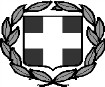 ΕΛΛΗΝΙΚΗ ΔΗΜΟΚΡΑΤΙΑ ΠΕΡΙΦΕΡΕΙΑ ΚΡΗΤΗΣΓΕΝΙΚΗ Δ/ΝΣΗ ΔΗΜΟΣΙΑΣ ΥΓΕΙΑΣ & ΚΟΙΝΩΝΙΚΗΣ ΜΕΡΙΜΝΑΣ Π.Κ.Δ/ΝΣΗ ΔΗΜΟΣΙΑΣ ΥΓΕΙΑΣ ΚΑΙ ΚΟΙΝΩΝΙΚΗΣ ΜΕΡΙΜΝΑΣΠ.Ε……………………………………..Α Ι Τ Η Σ Η – ΥΠΕΥΘΥΝΗ ΔΗΛΩΣΗ (άρθρο 8 Ν.1599/1986)Η ακρίβεια των στοιχείων που υποβάλλονται με αυτή τη δήλωση μπορεί να ελεγχθεί με βάση το αρχείο άλλων υπηρεσιών(άρθρο 8 παρ. 4 Ν. 1599/1986)Περιγραφή αιτήματος : « Αναγγελία άσκησης επαγγέλματος κοινωνικού λειτουργού»   ΣΤΟΙΧΕΙΑ ΑΙΤΟΥΝΤΟΣ:* συμπληρώνεται ένα από τα αποδεικτικά στοιχεία ταυτότηταςΠαρακαλώ για την χορήγηση βεβαίωσης για την άσκηση του επαγγέλματος του κοινωνικού λειτουργούΑναγράφεται ολογράφως και κατόπιν αριθμητικά ως πλήρης εξαψήφιος αριθμός: πχ 7 Φεβρουαρίου 1969 και 070269Εξουσιοδοτώ τον /την πιο πάνω αναφερόμενο/η να καταθέσει την αίτηση ή/και να παραλάβει την τελική πράξη.(Διαγράφεται όταν δεν ορίζεται εκπρόσωπος)                                                        ΠΛΗΡΟΦΟΡΙΑΚΑ ΣΤΟΙΧΕΙΑ ΑΠΑΙΤΟΥΜΕΝΑ ΔΙΚΑΙΟΛΟΓΗΤΙΚΑΧΡΟΝΟΣ: Εντός τριμήνου από την αναγγελία άσκησης του επαγγέλματος, η Υπηρεσία δύναται να απαγορεύσει την άσκησή του, στην περίπτωση που δεν συγκεντρώνονται οι νόμιμες προϋποθέσεις προς τούτο ή δεν προκύπτει η συνδρομή τους από τα υποβληθέντα στοιχεία. Μετά την παρέλευση άπρακτης της ανωτέρω προθεσμίας τεκμαίρεται ότι το επάγγελμα ασκείται ελευθέρως (αρ.3 του Ν.3919/2011 – ΦΕΚ 32 Α’/2-3-2011). Ο ενδιαφερόμενος στην προαναφερόμενη περίπτωση της σιωπηρής έγκρισης, μπορεί να ζητήσει σχετική βεβαίωση από την αρμόδια για την έκδοση της πράξης διοικητική αρχή, σύμφωνα με την παρ. 4 του άρθρου 10 του Ν.3230/2004 (ΦΕΚ 44/Α’/11-2-2004).Κόστος: 0 ευρώΔιάρκεια τήρησης αρχείου βεβαιώσεων και πιστοποιητικών:Έξι (6) μήνες (άρθρο13 Ν.3491/2006, ΦΕΚ 207/A’/2-10-2006)Με ατομική μου ευθύνη και γνωρίζοντας τις κυρώσεις3 που προβλέπονται από τις διατάξεις της παρ.6 του άρθρου 22 του Ν. 1599/1986, δηλώνω ότι:«1. Εξουσιοδοτώ τον/την πιο πάνω αναφερόμενο/η να καταθέσει την αίτηση ή/και να παραλάβει την τελική πράξη (διαγράφεται όταν δεν ορίζεται εκπρόσωπος).Εξουσιοδοτώ το ΕΚΕ (άρθρο 7 Ν.3844/2010) να προβεί σε όλες τις απαραίτητες ενέργειες (αναζήτηση δικαιολογητικών κλπ) για τη διεκπεραίωση της υπόθεσής μου.Εξουσιοδοτώ την υπηρεσία (άρθρο 31 Ν. 3013/2002) να προβεί σε όλες τις απαραίτητες ενέργειες (αναζήτηση δικαιολογητικών κλπ) για τη διεκπεραίωση της υπόθεσής μου. 4…………………………………………………………………………………………………………………………...………………………………………………………………………………………………………………………………………………………………………………………………………………………………………………………………………..»………………………..	Ο/Η αιτών/ούσα(ημερομηνία)(υπογραφή)1. «Όποιος εν γνώσει του δηλώνει ψευδή γεγονότα ή αρνείται ή αποκρύπτει τα αληθινά με έγγραφη υπεύθυνη δήλωση του άρθρου 8 τιμωρείται με φυλάκιση τουλάχιστον τριών μηνών. Εάν ο υπαίτιος αυτών των πράξεων σκόπευε να προσπορίσει στον εαυτό του ή σε άλλον περιουσιακό όφελος βλάπτοντας τρίτον ή σκόπευε να βλάψει άλλον, τιμωρείται με κάθειρξη μέχρι 10 ετών».ΠΡΟΣ:ΓΕΝΙΚΗ Δ/ΝΣΗ ΔΗΜΟΣΙΑΣ ΥΓΕΙΑΣ ΚΑΙ ΚΟΙΝΩΝΙΚΗΣ ΜΕΡΙΜΝΑΣ Π.Κ.Δ/ΝΣΗ ΔΗΜΟΣΙΑΣ ΥΓΕΙΑΣ ΚΑΙΚΟΙΝΩΝΙΚΗΣ ΜΕΡΙΜΝΑΣΠ.Ε…………………………….ΤΜΗΜΑ ΚΟΙΝ. ΑΛΛΗΛΕΓΓΥΗΣ                             ΗΜΕΡΟΜΗΝΙΑ                                                     ΑΡ.ΠΡΩΤ.	                  Συμπληρώνεται από την ΥπηρεσίαΌνομα:Όνομα:Όνομα:Επώνυμο:Επώνυμο:Επώνυμο:Όνομα Πατέρα:Όνομα Πατέρα:Όνομα Πατέρα:Όνομα Πατέρα:Επώνυμο Πατέρα:Επώνυμο Πατέρα:Επώνυμο Πατέρα:Επώνυμο Πατέρα:Όνομα Μητέρας:Όνομα Μητέρας:Όνομα Μητέρας:Όνομα Μητέρας:Επώνυμο Μητέρας:Επώνυμο Μητέρας:Επώνυμο Μητέρας:Επώνυμο Μητέρας:Αριθμός ΔελτίουΤαυτότητας:*Αριθμός ΔελτίουΤαυτότητας:*Αριθμός ΔελτίουΤαυτότητας:*Αριθμός ΔελτίουΤαυτότητας:*Αριθμός ΔελτίουΤαυτότητας:*Α.Φ.Μ.Α.Φ.Μ.Α.Φ.Μ.Αριθ. ΆδειαςΟδήγησης:*Αριθ. ΆδειαςΟδήγησης:*Αριθ. Διαβατηρίου:*Αριθ. Διαβατηρίου:*Αριθ. Διαβατηρίου:*Αριθ. Διαβατηρίου:*Αριθ. Διαβατηρίου:*Αριθ. ΒιβλιαρίουΥγείας:*Αριθ. ΒιβλιαρίουΥγείας:*Αριθ. ΒιβλιαρίουΥγείας:*Αριθ. ΒιβλιαρίουΥγείας:*Αριθ. ΒιβλιαρίουΥγείας:*Αριθ. ΒιβλιαρίουΥγείας:*Ιθαγένεια:Ιθαγένεια:ΗμερομηνίαΓέννησης 1 :ΗμερομηνίαΓέννησης 1 :Τόπος Γέννησης:Τόπος Γέννησης:Τόπος Γέννησης:Τόπος Γέννησης:ΤόποςΚατοικίαςΤόποςΚατοικίαςΧώρα:Χώρα:Χώρα:Χώρα:Πόλη:Πόλη:Πόλη:Οδός:Οδός:Αριθ:ΤΚ:Τηλ.:Fax:E mail:ΟΡΙΣΜΟΣ / ΣΤΟΙΧΕΙΑ ΕΚΠΡΟΣΩΠΟΥ 2 (για κατάθεση αίτησης ή για παραλαβή τελικής διοικητικής πράξης): Σε περίπτωση πουδεν συντάσσεται η εξουσιοδότηση στο παρόν έντυπο απαιτείται προσκόμιση εξουσιοδότησης με επικύρωση του γνησίου τηςυπογραφής από δημόσια υπηρεσία ή συμβολαιογραφικού πληρεξουσίου.ΟΡΙΣΜΟΣ / ΣΤΟΙΧΕΙΑ ΕΚΠΡΟΣΩΠΟΥ 2 (για κατάθεση αίτησης ή για παραλαβή τελικής διοικητικής πράξης): Σε περίπτωση πουδεν συντάσσεται η εξουσιοδότηση στο παρόν έντυπο απαιτείται προσκόμιση εξουσιοδότησης με επικύρωση του γνησίου τηςυπογραφής από δημόσια υπηρεσία ή συμβολαιογραφικού πληρεξουσίου.ΟΡΙΣΜΟΣ / ΣΤΟΙΧΕΙΑ ΕΚΠΡΟΣΩΠΟΥ 2 (για κατάθεση αίτησης ή για παραλαβή τελικής διοικητικής πράξης): Σε περίπτωση πουδεν συντάσσεται η εξουσιοδότηση στο παρόν έντυπο απαιτείται προσκόμιση εξουσιοδότησης με επικύρωση του γνησίου τηςυπογραφής από δημόσια υπηρεσία ή συμβολαιογραφικού πληρεξουσίου.ΟΡΙΣΜΟΣ / ΣΤΟΙΧΕΙΑ ΕΚΠΡΟΣΩΠΟΥ 2 (για κατάθεση αίτησης ή για παραλαβή τελικής διοικητικής πράξης): Σε περίπτωση πουδεν συντάσσεται η εξουσιοδότηση στο παρόν έντυπο απαιτείται προσκόμιση εξουσιοδότησης με επικύρωση του γνησίου τηςυπογραφής από δημόσια υπηρεσία ή συμβολαιογραφικού πληρεξουσίου.ΟΡΙΣΜΟΣ / ΣΤΟΙΧΕΙΑ ΕΚΠΡΟΣΩΠΟΥ 2 (για κατάθεση αίτησης ή για παραλαβή τελικής διοικητικής πράξης): Σε περίπτωση πουδεν συντάσσεται η εξουσιοδότηση στο παρόν έντυπο απαιτείται προσκόμιση εξουσιοδότησης με επικύρωση του γνησίου τηςυπογραφής από δημόσια υπηρεσία ή συμβολαιογραφικού πληρεξουσίου.ΟΡΙΣΜΟΣ / ΣΤΟΙΧΕΙΑ ΕΚΠΡΟΣΩΠΟΥ 2 (για κατάθεση αίτησης ή για παραλαβή τελικής διοικητικής πράξης): Σε περίπτωση πουδεν συντάσσεται η εξουσιοδότηση στο παρόν έντυπο απαιτείται προσκόμιση εξουσιοδότησης με επικύρωση του γνησίου τηςυπογραφής από δημόσια υπηρεσία ή συμβολαιογραφικού πληρεξουσίου.ΟΡΙΣΜΟΣ / ΣΤΟΙΧΕΙΑ ΕΚΠΡΟΣΩΠΟΥ 2 (για κατάθεση αίτησης ή για παραλαβή τελικής διοικητικής πράξης): Σε περίπτωση πουδεν συντάσσεται η εξουσιοδότηση στο παρόν έντυπο απαιτείται προσκόμιση εξουσιοδότησης με επικύρωση του γνησίου τηςυπογραφής από δημόσια υπηρεσία ή συμβολαιογραφικού πληρεξουσίου.ΟΡΙΣΜΟΣ / ΣΤΟΙΧΕΙΑ ΕΚΠΡΟΣΩΠΟΥ 2 (για κατάθεση αίτησης ή για παραλαβή τελικής διοικητικής πράξης): Σε περίπτωση πουδεν συντάσσεται η εξουσιοδότηση στο παρόν έντυπο απαιτείται προσκόμιση εξουσιοδότησης με επικύρωση του γνησίου τηςυπογραφής από δημόσια υπηρεσία ή συμβολαιογραφικού πληρεξουσίου.ΟΡΙΣΜΟΣ / ΣΤΟΙΧΕΙΑ ΕΚΠΡΟΣΩΠΟΥ 2 (για κατάθεση αίτησης ή για παραλαβή τελικής διοικητικής πράξης): Σε περίπτωση πουδεν συντάσσεται η εξουσιοδότηση στο παρόν έντυπο απαιτείται προσκόμιση εξουσιοδότησης με επικύρωση του γνησίου τηςυπογραφής από δημόσια υπηρεσία ή συμβολαιογραφικού πληρεξουσίου.ΟΡΙΣΜΟΣ / ΣΤΟΙΧΕΙΑ ΕΚΠΡΟΣΩΠΟΥ 2 (για κατάθεση αίτησης ή για παραλαβή τελικής διοικητικής πράξης): Σε περίπτωση πουδεν συντάσσεται η εξουσιοδότηση στο παρόν έντυπο απαιτείται προσκόμιση εξουσιοδότησης με επικύρωση του γνησίου τηςυπογραφής από δημόσια υπηρεσία ή συμβολαιογραφικού πληρεξουσίου.ΟΡΙΣΜΟΣ / ΣΤΟΙΧΕΙΑ ΕΚΠΡΟΣΩΠΟΥ 2 (για κατάθεση αίτησης ή για παραλαβή τελικής διοικητικής πράξης): Σε περίπτωση πουδεν συντάσσεται η εξουσιοδότηση στο παρόν έντυπο απαιτείται προσκόμιση εξουσιοδότησης με επικύρωση του γνησίου τηςυπογραφής από δημόσια υπηρεσία ή συμβολαιογραφικού πληρεξουσίου.ΟΡΙΣΜΟΣ / ΣΤΟΙΧΕΙΑ ΕΚΠΡΟΣΩΠΟΥ 2 (για κατάθεση αίτησης ή για παραλαβή τελικής διοικητικής πράξης): Σε περίπτωση πουδεν συντάσσεται η εξουσιοδότηση στο παρόν έντυπο απαιτείται προσκόμιση εξουσιοδότησης με επικύρωση του γνησίου τηςυπογραφής από δημόσια υπηρεσία ή συμβολαιογραφικού πληρεξουσίου.ΟΡΙΣΜΟΣ / ΣΤΟΙΧΕΙΑ ΕΚΠΡΟΣΩΠΟΥ 2 (για κατάθεση αίτησης ή για παραλαβή τελικής διοικητικής πράξης): Σε περίπτωση πουδεν συντάσσεται η εξουσιοδότηση στο παρόν έντυπο απαιτείται προσκόμιση εξουσιοδότησης με επικύρωση του γνησίου τηςυπογραφής από δημόσια υπηρεσία ή συμβολαιογραφικού πληρεξουσίου.ΟΡΙΣΜΟΣ / ΣΤΟΙΧΕΙΑ ΕΚΠΡΟΣΩΠΟΥ 2 (για κατάθεση αίτησης ή για παραλαβή τελικής διοικητικής πράξης): Σε περίπτωση πουδεν συντάσσεται η εξουσιοδότηση στο παρόν έντυπο απαιτείται προσκόμιση εξουσιοδότησης με επικύρωση του γνησίου τηςυπογραφής από δημόσια υπηρεσία ή συμβολαιογραφικού πληρεξουσίου.ΟΡΙΣΜΟΣ / ΣΤΟΙΧΕΙΑ ΕΚΠΡΟΣΩΠΟΥ 2 (για κατάθεση αίτησης ή για παραλαβή τελικής διοικητικής πράξης): Σε περίπτωση πουδεν συντάσσεται η εξουσιοδότηση στο παρόν έντυπο απαιτείται προσκόμιση εξουσιοδότησης με επικύρωση του γνησίου τηςυπογραφής από δημόσια υπηρεσία ή συμβολαιογραφικού πληρεξουσίου.ΟΝΟΜΑ:ΟΝΟΜΑ:ΟΝΟΜΑ:ΕΠΩΝΥΜΟ:ΕΠΩΝΥΜΟ:ΕΠΩΝΥΜΟ:ΟΝΟΜΑΤΕΠΩΝΥΜΟ ΠΑΤΕΡΑ:ΟΝΟΜΑΤΕΠΩΝΥΜΟ ΠΑΤΕΡΑ:ΟΝΟΜΑΤΕΠΩΝΥΜΟ ΠΑΤΕΡΑ:ΟΝΟΜΑΤΕΠΩΝΥΜΟ ΠΑΤΕΡΑ:ΑΔΤ:ΟΔΟΣ:ΟΔΟΣ:ΑΡΙΘ:ΑΡΙΘ:ΤΚ:Τηλ:Fax:E mail:E mail:E mail:ΤΙΤΛΟΣ ΔΙΚΑΙΟΛΟΓΗΤΙΚΟΥΚΑΤΑΤΕΘΗΚΕΜΕ ΤΗΝ ΑΙΤΗΣΗΥΠΗΡΕΣΙΑΚΗ ΑΝΑΖΗΤΗΣΗΘΑ ΠΡΟΣΚΟΜΙΣΤΕΙ1. Αντίγραφο πτυχίου του Τμήματος Κοινωνικής Διοίκησης του Δημοκρίτειου Πανεπιστημίου της Θράκης με κατεύθυνση Κοινωνικής Εργασίαςή Πτυχίου Τ.Ε.Ι. ή απόφαση επαγγελματικής ισοτιμίας εκδοθείσα από το Υπουργείο Παιδείας, Έρευνας Δια Βίου Μάθησης και Θρησκευμάτων ή αντίγραφο πτυχίου του εξωτερικού με επίσημη μετάφραση καθώς και πράξη ισοτιμίας και αντιστοιχίας αυτού εκδοθείσα από τις αρμόδιες Υπηρεσίες αναγνώρισης (ΙΤΕ ήΔΟΑΤΑΠ)2. Αντίγραφο ποινικού Μητρώου Γενικής Χρήσης*.3 Δύο (2) φωτογραφίες.4. Φωτοαντίγραφο αστυνομικής ταυτότητας ήοποιουδήποτε ταυτοποιητικού στοιχείου.5. α) Για αλλοδαπούς ξένης καταγωγής και υπηκοότητας άδεια παραμονής και εργασίαςβ) Για τους υπηκόους των Κρατών – Μελών της Ε.Ε. απαιτείτε άδεια διαμονήςγ) Για τους ομογενείς από Τουρκία και Κύπρο απαιτείτε δελτίο ταυτότητας σύμφωνα με το άρθρο 17 του Ν. 1975/91 και την παρ. 2 του άρθρου 36 του Ν. 4310/92.δ) Για του ομογενείς από Αλβανία απαιτείται το Ειδικό Δελτίο Ταυτότητας Ομογενούς (ΕΔΤΟ)6. Βεβαίωση εγγραφής στο Σύνδεσμο Κοινωνικών Λειτουργών Ελλάδος-ΝΠΔΔ(ΣΚΛΕ – άρθρο 78 και 110του Ν. 4488/2017)ΠΑΡΑΤΗΡΗΣΕΙΣ:* Ελλείψει αντιγράφου ποινικού μητρώου, απαιτείται η προσκόμιση ενός ισοδύναμου εγγράφου που έχει εκδοθεί από αρμόδια δικαστική ή διοικητική αρχή της χώρας καταγωγής ή προέλευσης, από το οποίο να προκύπτει ότι οι απαιτήσεις ικανοποιούνται. Αν η χώρα καταγωγής ή προέλευσης δεν χορηγεί τέτοιο έγγραφο, τούτο είναι δυνατό να αντικατασταθεί από ένορκη βεβαίωση ή για τα κράτη όπου δεν υφίσταται η ένορκη δήλωση, με υπεύθυνη δήλωση η οποία υποβάλλεται από τον ενδιαφερόμενο ενώπιον της αρμόδιας δικαστικής ή διοικητικής αρχής ή κατά περίπτωση ενώπιον συμβολαιογράφου της χώρας καταγωγής ή προέλευσης, οι οποίοι χορηγούν βεβαίωση περί παροχής της ενόρκου δηλώσεως ή της επισήμου δηλώσεως. Τα έγγραφα τα οποία εκδίδονται σύμφωνα με τα ανωτέρω, δεν είναι δυνατόν να υποβληθούν μετά την πάροδο τριών μηνών από την ημερομηνία εκδόσεως τους.ΠΑΡΑΤΗΡΗΣΕΙΣ:* Ελλείψει αντιγράφου ποινικού μητρώου, απαιτείται η προσκόμιση ενός ισοδύναμου εγγράφου που έχει εκδοθεί από αρμόδια δικαστική ή διοικητική αρχή της χώρας καταγωγής ή προέλευσης, από το οποίο να προκύπτει ότι οι απαιτήσεις ικανοποιούνται. Αν η χώρα καταγωγής ή προέλευσης δεν χορηγεί τέτοιο έγγραφο, τούτο είναι δυνατό να αντικατασταθεί από ένορκη βεβαίωση ή για τα κράτη όπου δεν υφίσταται η ένορκη δήλωση, με υπεύθυνη δήλωση η οποία υποβάλλεται από τον ενδιαφερόμενο ενώπιον της αρμόδιας δικαστικής ή διοικητικής αρχής ή κατά περίπτωση ενώπιον συμβολαιογράφου της χώρας καταγωγής ή προέλευσης, οι οποίοι χορηγούν βεβαίωση περί παροχής της ενόρκου δηλώσεως ή της επισήμου δηλώσεως. Τα έγγραφα τα οποία εκδίδονται σύμφωνα με τα ανωτέρω, δεν είναι δυνατόν να υποβληθούν μετά την πάροδο τριών μηνών από την ημερομηνία εκδόσεως τους.ΠΑΡΑΤΗΡΗΣΕΙΣ:* Ελλείψει αντιγράφου ποινικού μητρώου, απαιτείται η προσκόμιση ενός ισοδύναμου εγγράφου που έχει εκδοθεί από αρμόδια δικαστική ή διοικητική αρχή της χώρας καταγωγής ή προέλευσης, από το οποίο να προκύπτει ότι οι απαιτήσεις ικανοποιούνται. Αν η χώρα καταγωγής ή προέλευσης δεν χορηγεί τέτοιο έγγραφο, τούτο είναι δυνατό να αντικατασταθεί από ένορκη βεβαίωση ή για τα κράτη όπου δεν υφίσταται η ένορκη δήλωση, με υπεύθυνη δήλωση η οποία υποβάλλεται από τον ενδιαφερόμενο ενώπιον της αρμόδιας δικαστικής ή διοικητικής αρχής ή κατά περίπτωση ενώπιον συμβολαιογράφου της χώρας καταγωγής ή προέλευσης, οι οποίοι χορηγούν βεβαίωση περί παροχής της ενόρκου δηλώσεως ή της επισήμου δηλώσεως. Τα έγγραφα τα οποία εκδίδονται σύμφωνα με τα ανωτέρω, δεν είναι δυνατόν να υποβληθούν μετά την πάροδο τριών μηνών από την ημερομηνία εκδόσεως τους.ΠΑΡΑΤΗΡΗΣΕΙΣ:* Ελλείψει αντιγράφου ποινικού μητρώου, απαιτείται η προσκόμιση ενός ισοδύναμου εγγράφου που έχει εκδοθεί από αρμόδια δικαστική ή διοικητική αρχή της χώρας καταγωγής ή προέλευσης, από το οποίο να προκύπτει ότι οι απαιτήσεις ικανοποιούνται. Αν η χώρα καταγωγής ή προέλευσης δεν χορηγεί τέτοιο έγγραφο, τούτο είναι δυνατό να αντικατασταθεί από ένορκη βεβαίωση ή για τα κράτη όπου δεν υφίσταται η ένορκη δήλωση, με υπεύθυνη δήλωση η οποία υποβάλλεται από τον ενδιαφερόμενο ενώπιον της αρμόδιας δικαστικής ή διοικητικής αρχής ή κατά περίπτωση ενώπιον συμβολαιογράφου της χώρας καταγωγής ή προέλευσης, οι οποίοι χορηγούν βεβαίωση περί παροχής της ενόρκου δηλώσεως ή της επισήμου δηλώσεως. Τα έγγραφα τα οποία εκδίδονται σύμφωνα με τα ανωτέρω, δεν είναι δυνατόν να υποβληθούν μετά την πάροδο τριών μηνών από την ημερομηνία εκδόσεως τους.Επιλέξτε με ποιο τρόπο θέλετε να παραλάβετε την απάντησή σας:Να σας αποσταλεί με συστημένη επιστολή στη Διεύθυνση που δηλώνεται στην παρούσα αίτηση:Να την παραλάβετε ο ίδιος από την Υπηρεσία μας:Να την παραλάβετε από Ε.Κ.Ε.:Να την παραλάβει εκπρόσωπός σας:Να σας αποσταλεί με fax στον αριθμό: